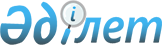 Об утверждении Правил использования целевых текущих трансфертов из республиканского бюджета 2007 года областными бюджетами на поддержку развития семеноводстваПостановление Правительства Республики Казахстан от 22 февраля 2007 года N 137



      В соответствии с законами Республики Казахстан от 8 декабря 2006 года "
 О республиканском бюджете 
 на 2007 год" и от 8 февраля 2003 года "
 О семеноводстве 
" Правительство Республики Казахстан 

ПОСТАНОВЛЯЕТ:





      1. Утвердить прилагаемые:



      1) Правила использования целевых текущих трансфертов из республиканского бюджета 2007 года областными бюджетами на поддержку развития семеноводства;



      2) нормативы субсидий на виды оригинальных семян сельскохозяйственных растений по годам размножения и закладку маточников многолетних насаждений плодово-ягодных культур и винограда на 2007 год;



      3) нормативы субсидий на 1 тонну реализованных элитных семян сельскохозяйственных растений на 2007 год.




      2. Настоящее постановление вводится в действие по истечении десяти календарных дней после его первого официального опубликования.

      

Премьер-Министр




      Республики Казахстан


Утверждены         



постановлением Правительства 



Республики Казахстан   



от 22 февраля 2007 года N 137 




 


Правила






использования целевых текущих трансфертов из






республиканского бюджета 2007 года областными бюджетами на






поддержку развития семеноводства






 


1. Общие положения






      1. Настоящие Правила использования целевых текущих трансфертов из республиканского бюджета 2007 года областными бюджетами на поддержку развития семеноводства (далее - Правила) определяют порядок использования средств производителями оригинальных семян (далее - оригинаторы) и элитно-семеноводческими хозяйствами (далее - элитсемхозы) на развитие семеноводства сельскохозяйственных растений (далее - субсидии) с учетом приоритетных направлений развития растениеводства за счет и в пределах средств, предусмотренных 
 Законом 
 Республики Казахстан от 8 декабря 2006 года "О республиканском бюджете на 2007 год" Министерству сельского хозяйства Республики Казахстан (далее - Минсельхоз) в виде трансфертов областным бюджетам по подпрограмме 100 "Целевые текущие трансферты областным бюджетам, бюджетам городов Астаны и Алматы на поддержку развития семеноводства" бюджетной программы 009 "Целевые текущие трансферты областным бюджетам, бюджетам городов Астаны и Алматы на развитие сельского хозяйства".




      2. Минсельхоз производит перечисление целевых текущих трансфертов областным бюджетам в соответствии с планом финансирования по платежам и паспортом бюджетной программы.




      3. Субсидии предназначаются для:



      1) частичного возмещения затрат на производство оригинальных семян сельскохозяйственных растений и саженцев плодовых культур;



      2) полного возмещения затрат на закладку маточников многолетних насаждений плодово-ягодных культур и винограда и обслуживание незавершенного производства заложенных маточника карликовых подвоев плодовых культур и маточников многолетних насаждений плодово-ягодных культур и винограда;



      3) частичного удешевления стоимости элитных семян, реализованных отечественным сельскохозяйственным товаропроизводителям.




      4. Субсидии, указанные в подпункте 1) пункта 3 настоящих Правил, выплачиваются аттестованным в установленном законодательством порядке оригинаторам за фактически произведенные объемы оригинальных семян сортов сельскохозяйственных растений и саженцев плодовых культур, допущенных к использованию в Республике Казахстан и (или) признанных перспективными.




      5. Субсидирование на частичное возмещение затрат производства оригинальных семян сельскохозяйственных растений и саженцев плодовых культур осуществляется в рамках установленных Минсельхозом квот для каждого оригинатора на каждый вид семян и саженцев плодовых культур по годам размножения в соответствии с научно-обоснованными нормами их производства для получения элитных семян и саженцев плодовых культур.




      6. Субсидии, указанные в подпункте 2) пункта 3 настоящих Правил, выплачиваются аттестованным в установленном законодательством порядке оригинаторам за фактически выполненные мероприятия по закладке маточников многолетних насаждений плодово-ягодных культур и винограда и обслуживанию незавершенного производства заложенного маточника карликовых подвоев плодовых культур и маточников многолетних насаждений плодово-ягодных культур и винограда.




      7. Субсидирование мероприятий по закладке маточников многолетних насаждений плодово-ягодных культур и винограда и обслуживание незавершенного производства заложенного маточника карликовых подвоев плодовых культур и маточников многолетних насаждений плодово-ягодных культур и винограда осуществляются в пределах утвержденных Минсельхозом планов финансирования по платежам.



      Площадь закладки маточников многолетних насаждений плодово-ягодных культур и винограда и обслуживания незавершенного производства заложенного маточника карликовых подвоев плодовых культур и маточников многолетних насаждений плодово-ягодных культур и винограда для каждого оригинатора устанавливается Минсельхозом в соответствии с научно-обоснованными нормами потребности в подвоях на площадь многолетних насаждений.




      8. Субсидии, указанные в подпункте 3) пункта 3 настоящих Правил, выплачиваются аттестованным в установленном законодательством порядке элитсемхозам за фактически реализованные отечественным сельскохозяйственным товаропроизводителям по удешевленной стоимости объемы элитных семян сортов сельскохозяйственных растений, допущенных к использованию в Республике Казахстан, в пределах установленных Минсельхозом квот по каждому виду семян для каждой области.



      Для контроля за ходом выполнения установленных объемов квот и своевременностью освоения бюджетных средств местный исполнительный орган области (города республиканского значения, столицы) в области сельского хозяйства (далее - местный исполнительный орган области) представляет в Минсельхоз по итогам первого полугодия в срок не позднее 5 июля соответствующего года информацию о реализации бюджетной программы.



      В случаях невыполнения установленных объемов квот производства оригинальных и реализации элитных семян сельскохозяйственных растений аттестованными производителями семян, перераспределение квот внутри области осуществляется Минсельхозом в соответствии с Правилами установления ежегодных квот производства оригинальных и реализации элитных семян, подлежащих субсидированию, для аттестованных субъектов семеноводства, утверждаемыми приказом Министра сельского хозяйства Республики Казахстан.



      В случаях, если невыполнение установленных объемов квот производства оригинальных и реализации элитных семян сельскохозяйственных растений аттестованными производителями семян влечет перераспределение субсидий по областям, Минсельхоз в установленном законодательством порядке вносит предложение в Правительство Республики Казахстан о перераспределении субсидий по областям в пределах средств, предусмотренных в республиканском бюджете на 2007 год.



      Квота для каждого элитсемхоза по каждому виду элитных семян устанавливается постоянно действующей комиссией, создаваемой приказом местного исполнительного органа области, и утверждается приказом местного исполнительного органа области.



      Распределение квот производится на основе научно-обоснованных норм потребности в них на посевную площадь с учетом приоритетности культуры.




      9. Элитсемхозы реализуют элитные семена сельскохозяйственных растений отечественным сельскохозяйственным товаропроизводителям по ценам, не превышающим предельных цен, установленных Минсельхозом.




 


2. Порядок использования субсидий на частичное






возмещение затрат на производство оригинальных семян






сельскохозяйственных растений, саженцев плодовых культур






и на полное возмещение затрат на закладку маточников






многолетних насаждений плодово-ягодных культур и винограда






и обслуживание незавершенного производства заложенного






маточника карликовых подвоев плодовых культур и






маточников многолетних насаждений плодово-ягодных культур и






винограда






      10. Для получения субсидий на частичное возмещение затрат на производство оригинальных семян сельскохозяйственных растений и саженцев плодовых культур:



      1) оригинаторы в срок до 10 ноября соответствующего года представляют в местный исполнительный орган области следующие документы:



      реестр по объемам фактического производства оригинатором оригинальных семян сельскохозяйственных растений и саженцев плодовых культур;



      акты оприходования оригинальных семян сельскохозяйственных растений и саженцев плодовых культур;



      акты апробации посевов оригинальных семян сельскохозяйственных растений;



      отчет об апробации посевов в двух экземплярах;



      справку аттестованной в установленном законодательством порядке лаборатории по экспертизе качества семян о количестве и соответствии качества проверенных семян требованиям государственных стандартов (за исключением саженцев);



      2) местный исполнительный орган области проверяет достоверность представленных документов, утверждает реестр по объемам фактического производства оригинатором оригинальных семян сельскохозяйственных растений и саженцев плодовых культур, составляет сводный реестр по объемам фактического производства оригинальных семян сельскохозяйственных растений и саженцев плодовых культур по области и в срок до 1 декабря соответствующего года на основе установленных нормативов субсидий определяет объемы средств, подлежащих к уплате оригинаторам.




      11. Формы реестра по объемам фактического производства оригинатором оригинальных семян сельскохозяйственных растений и саженцев плодовых культур, сводного реестра по объемам фактического производства оригинальных семян сельскохозяйственных растений и саженцев плодовых культур по области, сводного реестра по объемам фактически произведенных оригинальных семян сельскохозяйственных растений и саженцев плодовых культур по республике, акта оприходования оригинальных семян сельскохозяйственных растений и саженцев плодовых культур, справки аттестованной в установленном порядке лаборатории по экспертизе качества семян о количестве и качестве проверенных семян устанавливаются Минсельхозом.




      12. Местный исполнительный орган области на основании подтверждающих документов, представленных оригинаторами, формирует ведомость на выплату субсидий по форме согласно 
 приложению 1 
 к настоящим Правилам.




      13. Для перечисления на текущие счета оригинаторов причитающихся сумм местный исполнительный орган области в соответствии с планами финансирования указанной бюджетной программы (подпрограммы) по платежам представляет в территориальное подразделение казначейства реестр счетов к оплате в 2-х экземплярах и счета к оплате.




      14. Для полного возмещения затрат на закладку маточников многолетних насаждений плодово-ягодных культур и винограда и обслуживание незавершенного производства заложенного маточника карликовых подвоев плодовых культур и маточников многолетних насаждений плодово-ягодных культур и винограда:



      1) оригинаторы представляют в местный исполнительный орган области один экземпляр договоров на приобретение посадочного материала, удобрений, средств защиты растений, услуг на поставку поливной воды, а также документов, подтверждающих затраты по закладке маточников многолетних насаждений плодово-ягодных культур и винограда и обслуживанию незавершенного производства заложенного маточника карликовых подвоев плодовых культур и маточников многолетних насаждений плодово-ягодных культур и винограда;



      2) местный исполнительный орган области в течение десяти рабочих дней проверяет достоверность заключенных договоров и документов, подтверждающих затраты по закладке маточников многолетних насаждений плодово-ягодных культур и винограда и обслуживанию незавершенного производства заложенного маточника карликовых подвоев плодовых культур и



маточников многолетних насаждений плодово-ягодных культур и винограда, и для перечисления на текущие счета оригинаторов причитающихся сумм в соответствии с планами финансирования указанной бюджетной программы (подпрограммы) по платежам представляет в территориальное подразделение казначейства реестр счетов к оплате в 2-х экземплярах и счета к оплате.



      По результатам понесенных затрат по закладке маточников многолетних насаждений плодово-ягодных культур и винограда и обслуживанию незавершенного производства заложенного маточника карликовых подвоев плодовых культур и маточников многолетних насаждений плодово-ягодных культур и винограда оригинатор представляет в течение последующего месяца в местный исполнительный орган области копии всех документов, подтверждающих факт оплаты по понесенным затратам, а также актов оприходования.




 


3. Порядок использования субсидий на частичное






удешевление стоимости элитных семян, реализованных






отечественным сельскохозяйственным товаропроизводителям






      15. Для получения субсидий за реализованные элитные семена сельскохозяйственных растений по удешевленной стоимости:



      1) элитсемхозы ежемесячно к 1 числу представляют в местный исполнительный орган района (города областного значения) в области сельского хозяйства (далее - местный исполнительный орган района) информацию о количестве и качестве реализованных элитных семян;



      2) элитсемхозы для подтверждения факта реализации элитных семян в сроки: по яровым культурам - до 20 июня соответствующего года, а по озимым культурам - до 10 ноября соответствующего года представляют в местный исполнительный орган района:



      сводный реестр по объемам фактической реализации элитсемхозом элитных семян;



      документы, подтверждающие происхождение исходного материала для производства элитных семян (акты апробации и отчет об апробации посевов питомников размножения, суперэлиты и элиты, а в случае приобретения семян питомников размножения и суперэлиты - копии аттестата на семена);



      справку аттестованной в установленном законодательством порядке лаборатории по экспертизе качества семян о количестве и соответствии качества проверенных семян требованиям государственных стандартов;



      копии первичных платежных документов на реализованные элитные семена, а также накладных на отгрузку семян и счетов-фактур;



      договор купли-продажи элитных семян между элитсемхозом и покупателем о количестве реализованных и приобретенных элитных семян.



      Договор купли-продажи элитных семян составляется в четырех экземплярах: первый - для элитсемхоза, второй - для покупателя, третий - для местного исполнительного органа района, четвертый - для местного исполнительного органа области;



      3) местный исполнительный орган района сверяет представленные копии первичных платежных документов с оригиналами и заверяет своей печатью. Заверенные копии первичных платежных документов, один экземпляр сводного реестра по объемам фактической реализации элитных семян и один экземпляр договора купли-продажи сдаются на хранение в местном исполнительном органе района;



      4) местный исполнительный орган района представляет в местный исполнительный орган области в сроки: по яровым культурам - до 1 июля соответствующего года, а по озимым культурам - до 20 ноября соответствующего года следующие документы:



      сводный реестр по объемам фактической реализации элитсемхозом элитных семян;



      договор купли-продажи элитных семян между элитсемхозом и покупателем о количестве реализуемых и приобретаемых элитных семян;



      акт о целевом использовании элитных семян;



      справку аттестованной в установленном порядке лаборатории по экспертизе качества семян о количестве и соответствии качества проверенных семян требованиям государственных стандартов;



      5) местный исполнительный орган области:



      в течение пятнадцати рабочих дней проверяет представленные документы, составляет и утверждает сводный акт по объемам фактической реализации элитных семян по области;



      по утвержденным сводным актам по объемам фактической реализации элитных семян по области, на основе указанных в них объемов и утвержденных нормативов субсидий на элитные семена сельскохозяйственных растений определяет объемы причитающихся бюджетных средств;



      в пределах установленных для каждого элитсемхоза квот составляет сводную ведомость для выплаты субсидий на развитие семеноводства по форме согласно 
 приложению 2 
 к настоящим Правилам;



      6) формы рекомендуемого договора купли-продажи элитных семян, акта целевого использования элитных семян, сводного реестра по объемам фактической реализации элитсемхозом элитных семян, сводного акта по объемам реализованных элитных семян по области утверждаются Минсельхозом.




      16. Оригинаторы и элитсемхозы представляют в местный исполнительный орган области отчет о целевом использовании полученных субсидий за отчетный период по форме, утвержденной Минсельхозом.




      17. Ежемесячно к 25 числу, но не позднее 25 декабря соответствующего года местный исполнительный орган области представляет в Минсельхоз копии сводных ведомостей для выплаты субсидий на развитие семеноводства, отчет о реализации указанной бюджетной подпрограммы.




      18. Местный исполнительный орган области для выплаты субсидий в соответствии с планами финансирования указанной бюджетной программы (подпрограммы) по платежам представляет в территориальное подразделение казначейства реестр счетов к оплате в 2-х экземплярах и счета к оплате.




 


4. Государственный контроль использования средств,






выделенных на поддержку развития семеноводства






      19. Государственные инспекторы по семеноводству Минсельхоза осуществляют государственный контроль в области семеноводства в соответствии с законодательством Республики Казахстан.




      20. Местный исполнительный орган области несет ответственность за достоверность документов, предоставленных для выплаты субсидий.




      21. Минсельхоз и местный исполнительный орган области в соответствии с законодательством Республики Казахстан несут ответственность за целевое и эффективное использование бюджетных средств.

Приложение 1                



к Правилам использования целевых     



текущих трансфертов из республиканского бюджета 



2007 года областными бюджетами на поддержку 



развития семеноводства            

Утверждаю                     



Начальник департамента (управления) сельского хозяйства



_______________________ области       

______________________________           



      (Ф.И.О., подпись, печать)             

"___" _____________ 200__год          




 

                          Ведомость




 для выплаты субсидий за произведенные оригинальные семена




  за период с "___" _________ по "____" _______ 200 года


продолжение таблицы

Руководитель структурного подразделения



департамента (управления)



сельского хозяйства _____________ области        (Ф.И.О., подпись)

Приложение 2                



к Правилам использования целевых     



текущих трансфертов из республиканского бюджета 



2007 года областными бюджетами на поддержку 



развития семеноводства            

Утверждаю                     



Начальник департамента (управления) сельского хозяйства



_______________________ области       

______________________________           



      (Ф.И.О., подпись, печать)             

"___" _________ 200__год          




 

                            Сводная ведомость




          для выплаты субсидий на развитие семеноводства




      за период с "___" ________ по "___" _________ 200_года


Руководитель структурного подразделения



департамента (управления)



сельского хозяйства _____________ области        (Ф.И.О., подпись)

Утверждены           



постановлением Правительства 



Республики Казахстан     



от 22 февраля 2007 года N 137 




 

         



Нормативы субсидий на виды оригинальных семян






  сельскохозяйственных растений по годам размножения и закладку






   маточников многолетних насаждений плодово-ягодных культур и






                     винограда на 2007 год



Утверждены           



постановлением Правительства 



Республики Казахстан     



от 22 февраля 2007 года N 137 




 

        



Нормативы субсидий на 1 тонну реализованных






  элитных семян сельскохозяйственных растений на 2007 год



					© 2012. РГП на ПХВ «Институт законодательства и правовой информации Республики Казахстан» Министерства юстиции Республики Казахстан
				

Наиме-




нова-




ние




района



Наиме-




нова-




ние




про-




изво-




дителя




ориги-




наль-




ных




семян



Куль-




тура



Репро-




дукция



Годовая




квота




производства




оригинальных




семян



Годовая




квота




производства




оригинальных




семян



Фактически




представлено




документов на




субсидирование




произведенных




оригинальных




семян



Фактически




представлено




документов на




субсидирование




произведенных




оригинальных




семян



Наиме-




нова-




ние




района



Наиме-




нова-




ние




про-




изво-




дителя




ориги-




наль-




ных




семян



Куль-




тура



Репро-




дукция



тонн



сумма, тенге



с




начала




года



за




период




с "__"




по"__"




200_г.



1



2



3



4



5



6



7



8


ИТОГО:


Норматив




субсидий




на 1




тонну




произве-




денных




ориги-




нальных




семян,




тенге



Причи-




тающаяся




сумма




субсидий




с




начала




года,




тенге



Опла-




чено с




начала




года,




тенге



Остаток




причи-




тающейся




суммы




субсидий,




тенге



Подлежит




к




оплате




в




пределах




квоты




на "__"




____




200_г.,




тенге



9



10



11



12



13



Наиме-




нова-




ние




района



Наиме-




нова-




ние




элит-




сем-




хоза



Куль-




тура



Дата




реали-




зации



Годовая




квота




реализации




элитных




семян



Годовая




квота




реализации




элитных




семян



Фактически




представлено




документов на




субсидирование




элитных семян в




пределах квоты,




тонн



Фактически




представлено




документов на




субсидирование




элитных семян в




пределах квоты,




тонн



Наиме-




нова-




ние




района



Наиме-




нова-




ние




элит-




сем-




хоза



Куль-




тура



Дата




реали-




зации



тонн



сумма




(тенге)



с




начала




года



за




период




с "__"




по"__"




200_г.



1



2



3



4



5



6



7



8


ИТОГО:


Норматив




субсидий




на 1




тонну




реали-




зованных




элитных




семян,




тенге



Причи-




тающаяся




сумма




субсидий




с




начала




года,




тенге



Опла-




чено с




начала




года,




тенге



Остаток




причи-




тающейся




суммы




субсидий,




тенге



Подлежит




к




оплате




в




пределах




квоты




на "__"




____




200_г.,




тенге



9



10



11



12



13



N




п/п



Вид




продукции,




мероприятия



Процент возмещения




затрат на




производство 1




тонны (штуки)




оригинальных




семян, закладку




маточников, (до)



Норматив субсидий




на 1 тонну




(штуку, гектар),




тенге



1



2



3



4


Питомники размножения и родительские формы

Питомники размножения и родительские формы

Питомники размножения и родительские формы

Питомники размножения и родительские формы

1

Зерновые и зернобобовые, кроме кукурузы и риса

40

37696

2

Кукуруза

40

227328

3

Рис

40

52096

4

Соя

40

110592

5

Подсолнечник

40

281600

6

Прочие масличные культуры

40

110592

7

Картофель

40

84864

8

Многолетние травы:



бобовые



злаковые

 



 



40



40

 



 



390528



149888

9

Однолетние травы

40

38912

10

Сахарная свекла

40

1442959

11

Хлопок

40

144896

12

Саженцы

40

80

13

Закладка



маточников



многолетних



насаждений



плодовых



культур



(сортов-клонов



яблони Сиверса



и абрикоса



обыкновенного)

100

819672,1

14

Закладка



маточников



многолетних



насаждений



плодово-ягодных



культур и



винограда

100

904182,4

15

Обслуживание



незавершенного



производства



заложенных



маточника



карликовых



подвоев



плодовых



культур и



маточников



многолетних



насаждений



плодово-ягодных



культур и



винограда

100

769158,2

Суперэлита

Суперэлита

Суперэлита

Суперэлита

1

Зерновые и зернобобовые, кроме кукурузы и риса

40

8246

2

Кукуруза

40

49728

3

Рис

40

12500

4

Подсолнечник

40

61600

5

Соя

40

24192

6

Прочие масличные культуры

40

24192

7

Картофель

40

18564

8

Многолетние травы:



бобовые



злаковые

 



 



40



40

85428



32788

9

Однолетние травы

40

8512

10

Сахарная свекла

40

314664

11

Овощи

40

600000


N




п/п



Вид




продукции




 



Процент 




удешевления




стоимости 




1 тонны 




элитных семян




(до)



Норматив субсидий




на 1 тонну реализованных




элитных семян,




тенге (до)



1



2



3



4


1

Пшеница мягкая

40

13200

2

Пшеница твердая

40

14200

3

Рожь

40

13200

4

Ячмень

40

12500

5

Ячмень пивоваренного назначения

40

13500

6

Овес

40

12500

7

Просо

40

13000

8

Гречиха

40

15800

9

Кукуруза:



позднеспелые,



среднепоздние



и среднеспелые



гибриды



первого



поколения;



раннеспелые



гибриды



первого



поколения

40

40

74000

30000

10

Рис

40

19851

11

Горох

40

15000

12

Нут

40

16000

13

Соя

40

18000

14

Прочие



зернобобовые



культуры

40

12000

15

Подсолнечник:



элитные семена;



гибриды



первого



поколения

 



40

40

 



120000

100000

16

Рапс

40

 74480

17

Прочие



масличные



культуры

40

39360

18

Картофель

40

30200

19

Овощи

40

400000

20

Многолетние



травы:



бобовые;



злаковые

40



40

139000



53320

21

Однолетние



травы

40

 13880

22

Сахарная свекла

40

767880

23

Хлопок,



включая первую



репродукцию

40

 32185
